NIEODPŁATNA POMOC PRAWNANIEODPŁATNE PORADNICTWO OBYWATELSKIENIEODPŁATNA MEDIACJA       Zgodnie z przepisami ustawy z dnia 5 sierpnia 2015 roku o nieodpłatnej pomocy prawnej, nieodpłatnym poradnictwie obywatelskim oraz edukacji prawnej  Powiat Jarosławski od 1 stycznia 2016 roku realizuje zadanie zlecone z zakresu administracji rządowej polegające na udzielaniu nieodpłatnej pomocy prawnej. Przedsięwzięcie  to już od kilku lat zapewnia dostęp do pomocy prawnej zupełnie za darmo osobom, które nie stać na skorzystanie z płatnej, komercyjnej  porady.       W roku 2022 Starosta Jarosławski uruchomił 3 punkty nieodpłatnej pomocy prawnej, oraz 2 punkty nieodpłatnego poradnictwa obywatelskiego,  w tym punkt ze specjalizacją niepodatnej mediacji. Punkty mają cztery lokalizacje w miejscowościach wiejskich, co umożliwia łatwiejszy dostęp do porad prawnych dla osób                             z ograniczoną możliwością dojazdu do miasta. Punkt w Starostwie Powiatowym w Jarosławiu działa                                 od godz. 800 do 1600, co z kolei pozwala na skorzystanie z porad niejako „przy okazji” osobom, które załatwiają swoje sprawy urzędowe.              Porad prawnych w 2022 roku udzielają adwokaci i radcowie prawni, doradcy, mediatorzy oraz prawnicy działający z ramienia organizacji pozarządowych.       Nieodpłatna pomoc prawna, nieodpłatne poradnictwo obywatelskie i nieodpłatna mediacja  przysługuje osobie uprawnionej, która nie jest w stanie ponieść kosztów odpłatnej pomocy prawnej, w tym osobie fizycznej prowadzącej jednoosobową działalność gospodarczą niezatrudniającej innych osób            w ciągu ostatniego roku.W jaki sposób jest to weryfikowane? Osoba uprawniona, przed uzyskaniem nieodpłatnej pomocy prawnej, składa pisemne oświadczenie, że nie jest           w stanie ponieść kosztów odpłatnej pomocy prawnej. Osoba korzystająca z nieodpłatnej pomocy prawnej                              lub nieodpłatnego poradnictwa obywatelskiego w zakresie prowadzonej działalności gospodarczej dodatkowo składa oświadczenie o niezatrudnianiu innych osób w ciągu ostatniego roku.W ramach bezpłatnej pomocy można liczyć na to, że prawnik podczas spotkania poinformuje nas                                             o obowiązującym stanie prawnym oraz przysługujących uprawnieniach lub spoczywających na nas obowiązkach, także w związku z toczącym się już postępowaniem przygotowawczym, administracyjnym, sądowym lub sądowoadministracyjnym.Zgodnie z ustawą prawnik powinien też wskazać sposób rozwiązania problemu prawnego oraz może sporządzić projekt pisma, z wyłączeniem jednak pism procesowych w toczącym się postępowaniu przygotowawczym lub sądowym  oraz pism w toczącym się postępowaniu przed sądem administracyjnym.Możliwe jest także sporządzenie projektu pisma o zwolnienie od kosztów sądowych lub ustanowienie pełnomocnika z urzędu w postępowaniu sądowym albo ustanowienie adwokata, radcy prawnego, doradcy podatkowego lub rzecznika patentowego  w postępowaniu sądowoadministracyjnym. Prawnik poinformuje także o kosztach postępowania i ryzyku finansowym związanym ze skierowaniem sprawy na drogę sądową.Doradca działający w ramach nieodpłatnego poradnictwa obywatelskiego dokona rozpoznania problemu i udzieli porady dostosowanej do indywidualnej sytuacji osoby korzystającej z porady. Osoba jest informowana                                         o przysługujących jej prawach oraz spoczywających na niej obowiązkach. W razie potrzeby, podczas porady może być sporządzony wspólnie z osobą zainteresowaną plan wyjścia z trudnej sytuacji oraz udzielona pomoc w jego realizacji.Nieodpłatne poradnictwo obywatelskie obejmuje różnorodne dziedziny, w tym między innymi kwestie zadłużeń, sprawy mieszkaniowe oraz problemy z zakresu ubezpieczeń społecznych. W ramach poradnictwa obywatelskiego może być również świadczona nieodpłatna mediacja. Usługę tę opisano na osobnej Karcie.Ponadto osoba korzystająca z pomocy może być objęta darmową mediacją. Bezpłatna mediacja obejmuje:poinformowanie o możliwościach skorzystania z polubownych metod rozwiązywania sporów,                                      w szczególności mediacji oraz korzyściach z tego wynikających; przygotowanie projektu umowy o mediację lub wniosku o przeprowadzenie mediacji,  w tym w sprawie karnej; przeprowadzenie mediacji oraz udzielenie pomocy  w sporządzeniu do sądu wniosku o zatwierdzenie ugody zawartej przed mediatorem.         Osobom ze znaczną niepełnosprawnością ruchową, które nie mogą stawić się w punkcie udzielania porad prawnych osobiście, oraz osobom doświadczającym trudności w komunikowaniu się - może być udzielana nieodpłatna pomoc prawna także poza punktem albo za pośrednictwem środków porozumiewania się na odległość.W przypadku stwierdzenia, że przedstawiony przez osobę uprawnioną problem  nie może być rozwiązany w całości albo w części poprzez udzielenie nieodpłatnej pomocy prawnej, prawnik informuje osobę uprawnioną o możliwościach uzyskania innej stosownej pomocy w jednostkach nieodpłatnego poradnictwa, wskazanych na liście sporządzonej przez starostę. Lista dostępna jest na stronach internetowych starostwa oraz poszczególnych gmin w powiecie, a także w punktach pomocy prawnej.UMAWIANIE WIZYT NA BEZPŁATNE PORADYUdzielanie nieodpłatnej pomocy prawnej i nieodpłatnego poradnictwa obywatelskiego oraz nieodpłatnej mediacji odbywa się według kolejności zgłoszeń, po umówieniu terminu wizyty.Zgłoszeń dokonuje się telefonicznie pod numerem telefonu:  (016) 624 62 62w dni robocze w godz. 7.00 do 15.00Z uwagi na sytuację epidemiczną na terenie Powiatu Jarosławskiego w związku z zagrożeniem COVID-19 oraz konieczność zapewnienia mieszkańcom bezpiecznego dostępu  do nieodpłatnej pomocy prawnej i nieodpłatnego poradnictwa obywatelskiego od 03.01.2022 roku na terenie Powiatu Jarosławskiego ustalono hybrydowy sposób udzielania nieodpłatnej pomocy prawnej oraz świadczenia nieodpłatnego poradnictwa obywatelskiego, tj. osobiście w punkcie lub za pośrednictwem środków porozumiewania się  na odległość oraz poza lokalem punktu.Osobom ze znaczną niepełnosprawnością ruchową, które nie mogą stawić się w punkcie osobiście,                          oraz osobom doświadczającym trudności w komunikowaniu się, o których mowa  w ustawie z dnia 19 sierpnia 2011 r. o języku migowym i innych środkach komunikowania się (Dz. U. z 2017 r. poz. 1824), może być udzielana nieodpłatna pomoc prawna lub świadczone nieodpłatne poradnictwo obywatelskie także poza punktem (tj. w miejscu zamieszkania) albo za pośrednictwem środków porozumiewania się na odległość (tj. przez telefon).Porada prawna będzie udzielana w warunkach i na zasadach adekwatnych do niepełnosprawności danej osoby. Bliższe informacje pod numerem telefonu podanym do zapisów.Z ważnych powodów dopuszcza się ustalenie innej kolejności udzielania nieodpłatnej pomocy prawnej.Kobiecie, która jest w ciąży, udzielanie nieodpłatnej pomocy prawnej odbywa się poza kolejnością.Osoby z dysfunkcjami narządów mowy i słuchu mogą dokonywać zgłoszeń osobiście lub na adres e-mail:kontrola@powiat.jaroslaw.plWięcej informacji na temat zasad udzielania nieodpłatnych porad znajduje się na stronie Ministerstwa Sprawiedliwości: https://np.ms.gov.pl/Nieodpłatna pomoc prawna będzie świadczona według poniżej zamieszczonego Harmonogramu.Harmonogram pracy w 2022 roku dla 5 punktów nieodpłatnej pomocy prawnej i nieodpłatnego poradnictwa obywatelskiego oraz nieodpłatnej mediacji na terenie Powiatu JarosławskiegoWięcej informacji na temat zasad udzielania nieodpłatnej pomocy prawnej znajduje się na stronie Ministerstwa Sprawiedliwości:  https://np.ms.gov.pl/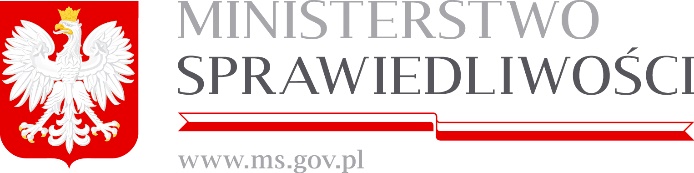 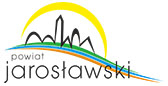 Jednostka prowadzącaAdresDni i godziny dyżurówTelefonRadcy prawniCentrum Kultury, Sportu i Turystyki  w Pruchniku 
ul. Ks. B. Markiewicza 20  
37-560 Pruchnikponiedziałek, wtorek, środa, czwartek, piątek: 800 - 1200(016)624 62 62AdwokaciStarostwo Powiatowe w Jarosławiuul. Jana Pawła II 17
37-500 Jarosław poniedziałek, wtorek, środa, czwartek, piątek: 800 - 1200(016)624 62 62NIEODPŁATNA POMOC PRAWNAPodkarpacka Fundacja Pomocy i Rozwoju Szówsko 
ul. Czartoryskich 29 , 
37-500 JarosławStarostwo Powiatowew Jarosławiuul. Jana Pawła II 17
37-500 Jarosławponiedziałek, wtorek, środa, czwartek, piątek: 1200 - 1600(016)624 62 62NIEODPŁATNE PORADNICTWO OBYWATELSKIEPrzedsiębiorstwo Komunalne Gminy Radymno sp. z o.o. Skołoszówul. Dworska 6737-550 Radymnoponiedziałek, wtorek, środa, czwartek, piątek: 800 - 1200(016)624 62 62Stowarzyszenie SURSUM CORDA ul. Lwowska 1133-300 Nowy Sącz(radca prawny, adwokat, mediator)Przedsiębiorstwo Komunalne Gminy Radymno sp. z o.o. Skołoszówul. Dworska 6737-550 Radymnoponiedziałek, wtorek, środa, czwartek, piątek: 800 - 1200(016)624 62 62NIEODPŁATNE PORADNICTWO OBYWATELSKIE ze specjalizacją mediacyjnąStowarzyszenie SURSUM CORDA ul. Lwowska 11,
33-300 Nowy Sącz(radca prawny, adwokat, mediator)Urząd Gminy w Rożwienicy 
ul. Roźwienicka 137-563 Roźwienicaponiedziałek, wtorek:  800 - 1200(016)624 62 62NIEODPŁATNE PORADNICTWO OBYWATELSKIE ze specjalizacją mediacyjnąStowarzyszenie SURSUM CORDA ul. Lwowska 11,
33-300 Nowy Sącz(radca prawny, adwokat, mediator)Urząd Gminy w Laszkach37-543  Laszki 36środa:  800 - 1200(016)624 62 62NIEODPŁATNE PORADNICTWO OBYWATELSKIE ze specjalizacją mediacyjnąStowarzyszenie SURSUM CORDA ul. Lwowska 11,
33-300 Nowy Sącz(radca prawny, adwokat, mediator)Urząd Gminy w Chłopicach37-561  Chłopice 149aczwartek, piątek:  800 - 1200(016)624 62 62